MODELO DE CONTRATO DE GERENCIAMENTO DE PROPRIEDADES 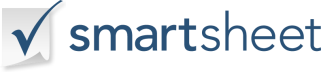 CONTRATO DE GERENCIAMENTO DE PROPRIEDADESCONTRATO DE GERENCIAMENTO DE PROPRIEDADESCONTRATO DE GERENCIAMENTO DE PROPRIEDADESCONTRATO DE GERENCIAMENTO DE PROPRIEDADESGERENTEDATA DO ACORDOPROPRIETÁRIOEMPRESAEste Contrato é feito e inserido entre ____ de ____ ("Proprietário"), e __, de __ O Contrato é eficaz a partir da Data de eficácia, a mais tarde das duas datas listadas abaixo.O proprietário envolve, contrata gerente para gerenciar, operar, controlar, aluguel e locar o seguinte imóvel:
__________________________________________________________________________________________________________________________.Responsabilidades do GerenteO proprietário nomeia o Gerente como seu fiduciário com total autoridade para fazer todo e qualquer coisa legal necessária para o cumprimento deste Contrato, incluindo o seguinte:1. Colete todos os alugueis devidos e, à medida que se tornam vencidos, dando recibos; para fornecer ao proprietário uma contabilidade mensal dos alugueis recebidos e das despesas pagas; e a remissão para o Proprietário de toda a renda, menos quaisquer somas pagas ou comissão mantidas.2. Serviço ou motivo para ser atendido toda a decoração, manutenção, alterações e reparos da propriedade descrita e para contratar e supervisionar todos os funcionários necessários e/ou outro trabalho para a realização do serviço.3. Outras obrigações gerais: (a) anunciar a propriedade e exibir placas;  b Alugue e alugue o imóvel; c Assinar, renovar e cancelar contratos de aluguel e arrendamentos para o imóvel; (d) processar e recuperar pelo aluguel e por perda ou dano a qualquer parte do imóvel e/ou decoração; e (e), quando prático, compromisso, liquidação e liberação de tais processos ou processos judiciais.Responsabilidade do GerenteO proprietário concorda em manter o Gerente afastado de todas as reivindicações, acusações, dívidas, demandas e processos, incluindo taxas razoáveis de advogado relacionadas à gestão da propriedade descrita, e de qualquer responsabilidade por lesão sobre ou sobre a propriedade que pode ser sofrida por qualquer funcionário, inquilino ou convidado sobre a propriedade.Remuneração do GerenteO proprietário concorda em indenizar o Gerente como segue: ___
_________________________________________________________________________________________________________________________ Termo de ContratoO período deste Contrato deve começar na Data efetiva. Este Contrato deve ser automaticamente renovado e estendido anualmente, a menos que seja concluído por escrito por qualquer das partes 30 dias antes da data da renovação.Este Contrato também pode ser cancelado por acordo mútuo a qualquer momento. Nesse momento, o pagamento ao Gerente de todas as taxas, comissões e despesas com vencimento nos termos deste Contrato.Extensão do AcordoEste documento representa todo o Contrato entre as partes.EM TESTEMUNHO DE QUEOF, as partes a este fim executam este Contrato na data primeira acima, escrito.Este Contrato é feito e inserido entre ____ de ____ ("Proprietário"), e __, de __ O Contrato é eficaz a partir da Data de eficácia, a mais tarde das duas datas listadas abaixo.O proprietário envolve, contrata gerente para gerenciar, operar, controlar, aluguel e locar o seguinte imóvel:
__________________________________________________________________________________________________________________________.Responsabilidades do GerenteO proprietário nomeia o Gerente como seu fiduciário com total autoridade para fazer todo e qualquer coisa legal necessária para o cumprimento deste Contrato, incluindo o seguinte:1. Colete todos os alugueis devidos e, à medida que se tornam vencidos, dando recibos; para fornecer ao proprietário uma contabilidade mensal dos alugueis recebidos e das despesas pagas; e a remissão para o Proprietário de toda a renda, menos quaisquer somas pagas ou comissão mantidas.2. Serviço ou motivo para ser atendido toda a decoração, manutenção, alterações e reparos da propriedade descrita e para contratar e supervisionar todos os funcionários necessários e/ou outro trabalho para a realização do serviço.3. Outras obrigações gerais: (a) anunciar a propriedade e exibir placas;  b Alugue e alugue o imóvel; c Assinar, renovar e cancelar contratos de aluguel e arrendamentos para o imóvel; (d) processar e recuperar pelo aluguel e por perda ou dano a qualquer parte do imóvel e/ou decoração; e (e), quando prático, compromisso, liquidação e liberação de tais processos ou processos judiciais.Responsabilidade do GerenteO proprietário concorda em manter o Gerente afastado de todas as reivindicações, acusações, dívidas, demandas e processos, incluindo taxas razoáveis de advogado relacionadas à gestão da propriedade descrita, e de qualquer responsabilidade por lesão sobre ou sobre a propriedade que pode ser sofrida por qualquer funcionário, inquilino ou convidado sobre a propriedade.Remuneração do GerenteO proprietário concorda em indenizar o Gerente como segue: ___
_________________________________________________________________________________________________________________________ Termo de ContratoO período deste Contrato deve começar na Data efetiva. Este Contrato deve ser automaticamente renovado e estendido anualmente, a menos que seja concluído por escrito por qualquer das partes 30 dias antes da data da renovação.Este Contrato também pode ser cancelado por acordo mútuo a qualquer momento. Nesse momento, o pagamento ao Gerente de todas as taxas, comissões e despesas com vencimento nos termos deste Contrato.Extensão do AcordoEste documento representa todo o Contrato entre as partes.EM TESTEMUNHO DE QUEOF, as partes a este fim executam este Contrato na data primeira acima, escrito.Este Contrato é feito e inserido entre ____ de ____ ("Proprietário"), e __, de __ O Contrato é eficaz a partir da Data de eficácia, a mais tarde das duas datas listadas abaixo.O proprietário envolve, contrata gerente para gerenciar, operar, controlar, aluguel e locar o seguinte imóvel:
__________________________________________________________________________________________________________________________.Responsabilidades do GerenteO proprietário nomeia o Gerente como seu fiduciário com total autoridade para fazer todo e qualquer coisa legal necessária para o cumprimento deste Contrato, incluindo o seguinte:1. Colete todos os alugueis devidos e, à medida que se tornam vencidos, dando recibos; para fornecer ao proprietário uma contabilidade mensal dos alugueis recebidos e das despesas pagas; e a remissão para o Proprietário de toda a renda, menos quaisquer somas pagas ou comissão mantidas.2. Serviço ou motivo para ser atendido toda a decoração, manutenção, alterações e reparos da propriedade descrita e para contratar e supervisionar todos os funcionários necessários e/ou outro trabalho para a realização do serviço.3. Outras obrigações gerais: (a) anunciar a propriedade e exibir placas;  b Alugue e alugue o imóvel; c Assinar, renovar e cancelar contratos de aluguel e arrendamentos para o imóvel; (d) processar e recuperar pelo aluguel e por perda ou dano a qualquer parte do imóvel e/ou decoração; e (e), quando prático, compromisso, liquidação e liberação de tais processos ou processos judiciais.Responsabilidade do GerenteO proprietário concorda em manter o Gerente afastado de todas as reivindicações, acusações, dívidas, demandas e processos, incluindo taxas razoáveis de advogado relacionadas à gestão da propriedade descrita, e de qualquer responsabilidade por lesão sobre ou sobre a propriedade que pode ser sofrida por qualquer funcionário, inquilino ou convidado sobre a propriedade.Remuneração do GerenteO proprietário concorda em indenizar o Gerente como segue: ___
_________________________________________________________________________________________________________________________ Termo de ContratoO período deste Contrato deve começar na Data efetiva. Este Contrato deve ser automaticamente renovado e estendido anualmente, a menos que seja concluído por escrito por qualquer das partes 30 dias antes da data da renovação.Este Contrato também pode ser cancelado por acordo mútuo a qualquer momento. Nesse momento, o pagamento ao Gerente de todas as taxas, comissões e despesas com vencimento nos termos deste Contrato.Extensão do AcordoEste documento representa todo o Contrato entre as partes.EM TESTEMUNHO DE QUEOF, as partes a este fim executam este Contrato na data primeira acima, escrito.Este Contrato é feito e inserido entre ____ de ____ ("Proprietário"), e __, de __ O Contrato é eficaz a partir da Data de eficácia, a mais tarde das duas datas listadas abaixo.O proprietário envolve, contrata gerente para gerenciar, operar, controlar, aluguel e locar o seguinte imóvel:
__________________________________________________________________________________________________________________________.Responsabilidades do GerenteO proprietário nomeia o Gerente como seu fiduciário com total autoridade para fazer todo e qualquer coisa legal necessária para o cumprimento deste Contrato, incluindo o seguinte:1. Colete todos os alugueis devidos e, à medida que se tornam vencidos, dando recibos; para fornecer ao proprietário uma contabilidade mensal dos alugueis recebidos e das despesas pagas; e a remissão para o Proprietário de toda a renda, menos quaisquer somas pagas ou comissão mantidas.2. Serviço ou motivo para ser atendido toda a decoração, manutenção, alterações e reparos da propriedade descrita e para contratar e supervisionar todos os funcionários necessários e/ou outro trabalho para a realização do serviço.3. Outras obrigações gerais: (a) anunciar a propriedade e exibir placas;  b Alugue e alugue o imóvel; c Assinar, renovar e cancelar contratos de aluguel e arrendamentos para o imóvel; (d) processar e recuperar pelo aluguel e por perda ou dano a qualquer parte do imóvel e/ou decoração; e (e), quando prático, compromisso, liquidação e liberação de tais processos ou processos judiciais.Responsabilidade do GerenteO proprietário concorda em manter o Gerente afastado de todas as reivindicações, acusações, dívidas, demandas e processos, incluindo taxas razoáveis de advogado relacionadas à gestão da propriedade descrita, e de qualquer responsabilidade por lesão sobre ou sobre a propriedade que pode ser sofrida por qualquer funcionário, inquilino ou convidado sobre a propriedade.Remuneração do GerenteO proprietário concorda em indenizar o Gerente como segue: ___
_________________________________________________________________________________________________________________________ Termo de ContratoO período deste Contrato deve começar na Data efetiva. Este Contrato deve ser automaticamente renovado e estendido anualmente, a menos que seja concluído por escrito por qualquer das partes 30 dias antes da data da renovação.Este Contrato também pode ser cancelado por acordo mútuo a qualquer momento. Nesse momento, o pagamento ao Gerente de todas as taxas, comissões e despesas com vencimento nos termos deste Contrato.Extensão do AcordoEste documento representa todo o Contrato entre as partes.EM TESTEMUNHO DE QUEOF, as partes a este fim executam este Contrato na data primeira acima, escrito.ASSINATURA DO GERENTEDATAASSINATURA DO PROPRIETÁRIODATADISCLAIMERTodos os artigos, modelos ou informações fornecidos pelo Smartsheet no site são apenas para referência. Embora nos esforcemos para manter as informações atualizadas e corretas, não fazemos representações ou garantias de qualquer tipo, expressas ou implícitos, sobre a completude, precisão, confiabilidade, adequação ou disponibilidade em relação ao site ou às informações, artigos, modelos ou gráficos relacionados contidos no site. Qualquer dependência que você deposita em tais informações está, portanto, estritamente em seu próprio risco. 